A határozati javaslat elfogadásáhozegyszerű többség szükséges, az előterjesztés nyilvános ülésen tárgyalható! 156. számú előterjesztésBátaszék Város Önkormányzat Képviselő-testületének 2023. augusztus 30-án 15 órakor megtartandó üléséreHelyi piacra vonatkozó döntések meghozatalaTisztelt Képviselő-testület!„Piac kialakítása Bátaszéken” projekt kapcsán felújításra került az egész piactér. Az új, igen jó minőségű térburkolat megóvása érdekében, valamint, hogy a piac területe kizárólag annak céljára legyen használva a következő forgalomszabályozási intézkedéseket javasoljuk:1 db behajtani tilos tábla „kivéve engedéllyel” kiegészítéssel történő elhelyezése, továbbá1 db megállni tilos tábla elhelyezéseA fenti intézkedésekkel kívánjuk jelezni a lakosság, valamint az árusítók felé, hogy még piaci napokon sem engedett a gépjárművel történő közlekedés a piac területén. A behajtani tilos tábla hatálya alól kivételt képeznek a Hősök teréhez kapcsolódó ingatlanok lakói, akiknek az ingatlanra történő be és ki közlekedésük a jövőben is biztosított lesz.A fentiekre tekintettel javasoljuk az alábbi határozati javaslat elfogadását:1.sz. Ha t á r o z a t i   j a v a s l a t :Bátaszék belterületi utak közlekedésforgalmi szabályozottságának kiegészítéséreBátaszék Város Önkormányzatának Képviselő-testülete a város önkormányzati tulajdonú belterületi közúthálózatának forgalmi rendjét ismételten felülvizsgálta. A határozat mellékletében szereplő szabályozás módosítás 2023. szeptember 1. napjától történő bevezetésével elfogadja.Határidő: 2023. szeptember 1.Felelős:   Dr. Bozsolik Róbert polgármesterHatározatról értesül: Közterület- felügyelő			      Bát-Kom 2004 Kft.                                  irattár„Piac kialakítása Bátaszéken” projekt kapcsán felülvizsgáltuk az önkormányzat VP6-7.2.1.1-20 kódszámú pályázat keretében vállalt kötelezettségeit. Az Önkormányzat a BÁT-KOM 2004 Kft. útján vállalta a helyi termékértékesítő piac üzemeltetését. A 134. sz. előterjesztés keretein belül módosításra kerül a közfeladat-ellátási szerződés, ennek a módosító szerződésnek az II./1. pontja pontosítja a piacüzemeltetéssel kapcsolatos fő feladatokat.A piac épület használatbavételi engedélye véglegessé vált és a paroklóhelyekre vonatkozó forgalomba helyezésre irányuló engedélyezési eljárás is folyamatban van. A fenti eljárások befejeztével indokolt lenne a városi piacra vonatkozó üzemeltetési engedély megkérése, valamint a helyi termékértékesítő piac bejelentése a hatályos jogszabályoknak megfelelően.(A kereskedelemről szóló 2005. évi CLXIV. törvény szerint: helyi termékértékesítő piac:  olyan piac, ahol a kistermelő a piac fekvése szerinti vármegyében, vagy a piac 40 km-es körzetében, vagy Budapesten fekvő piac esetében az ország területén bárhol működő gazdaságából származó mezőgazdasági-, illetve élelmiszeripari termékét értékesítipiac: olyan épület, épületegyüttes vagy terület, ahol állandó vagy rendszeres jelleggel többen általában napi, esetenként heti rendszerességgel folytatnak kiskereskedelmi tevékenységet)A fentiekre tekintettel javasoljuk az alábbi határozati javaslat elfogadását:2.sz. Ha t á r o z a t i   j a v a s l a t :Városi piachoz és a helyi termékértékesítő piachoz kapcsolódó engedélykérelmek, bejelentések megtételéreBátaszék Város Önkormányzatának Képviselő-testülete, mint fenntartó felkéri a BÁT-KOM 2004. Kft.-t, mint üzemeltetőt, hogy a városi piac vonatkozásában piacüzemeltetési engedélyt szerezzen be, valamint a helyi termékértékesítő piac vonatkozásában a bejelentési kötelezettségnek tegyen eleget.Határidő: 2023. november 30.Felelős:   Pap Péter ügyvezetőHatározatról értesül: Bát-Kom 2004 Kft.                                  Bátaszéki KÖH Városüzemeltetési Iroda			      IrattárElőterjesztő:  dr. Bozsolik Róbert polgármesterKészítette : dr. Firle-Paksi Anna aljegyző                    Bozsolik Zoltán városüzemeltetési irodavezetőTörvényességi ellenőrzést végezte:  Takaróné dr. Mihó Beatrix                                                               mb. hatósági irodavezetőTárgyalja:PG Bizottság 2023.08.29.Szent István tér – piac bejáratSzent István tér – piac bejárat1 dbbehajtani tilosbehajtani tilos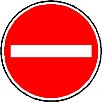 1 dbkivéve engedéllyelkivéve engedéllyel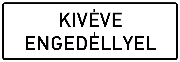 1 dbmegállni tilosmegállni tilos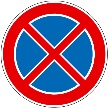 